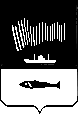 АДМИНИСТРАЦИЯ ГОРОДА МУРМАНСКАПОСТАНОВЛЕНИЕ07.04.2014                                                                                                          № 952О предоставлении субсидий субъектам малого и среднего предпринимательства в рамках конкурса предпринимательских проектов на территории города Мурманска(в ред. постановлений от 28.04.2015 № 1071, от 23.06.2015 №1673, от 26.04.2016 № 1103, от 03.04.2017 № 887)В соответствии с Бюджетным кодексом Российской Федерации, Федеральным законом от 06.10.2003 № 131-ФЗ «Об общих принципах организации местного самоуправления в Российской Федерации»,  Федеральным законом от 24.07.2007 № 209-ФЗ «О развитии малого и среднего предпринимательства в Российской Федерации», руководствуясь Уставом муниципального образования город Мурманск, подпрограммой «Развитие и поддержка малого и среднего предпринимательства в городе Мурманске» на 2014 - 2018 годы в муниципальной программы города Мурманска «Развитие конкурентоспособной экономики» на 2014 - 2018 годы, утвержденной постановлением администрации города Мурманска от 08.11.2013 № 3186, в целях оказания финансовой поддержки субъектам малого и среднего предпринимательства  п о с т а н о в л я ю:1. Утвердить:1.1. Порядок предоставления субсидий из бюджета муниципального образования город Мурманск субъектам малого и среднего предпринимательства согласно приложению № 1 к настоящему постановлению.1.2. Положение о проведении конкурса предпринимательских проектов субъектов малого и среднего предпринимательства города Мурманска на предоставление субсидий согласно приложению № 2 к настоящему постановлению.2. Отменить постановления администрации города Мурманска:– от 27.05.2013 № 1253 «О предоставлении субсидий субъектам малого и среднего предпринимательства в рамках конкурса предпринимательских проектов на территории города Мурманска»;– от 23.08.2013 № 2163 «О внесении изменений в приложения № 1 и 2 к постановлению администрации города Мурманска от 27.05.2013 № 1253 «О предоставлении субсидий субъектам малого и среднего предпринимательства в рамках конкурса предпринимательских проектов на территории города Мурманска»;– от 19.12.2013 № 3751 «О внесении изменений в приложение № 1 к постановлению администрации города Мурманска  от 27.05.2013 № 1253 «О предоставлении субсидий субъектам малого и среднего предпринимательства в рамках конкурса предпринимательских проектов на территории города Мурманска» (в ред. постановления от 23.08.2013 № 2163)».3. Отделу информационно-технического обеспечения и защиты информации администрации города Мурманска (Кузьмин А.Н.) разместить настоящее постановление с приложениями на официальном сайте администрации города Мурманска в сети Интернет.4. Редакции газеты «Вечерний Мурманск» (Червякова Н.Г.) опубликовать настоящее постановление с приложениями.5. Настоящее постановление вступает в силу со дня официального опубликования.6. Контроль за выполнением настоящего постановления возложить на заместителя главы администрации города Мурманска Соколова М.Ю.Временно исполняющий полномочияглавы администрации города Мурманска			        А.Г. ЛыженковПриложение № 1к постановлению администрации города Мурманска от 07.04.2014 № 9521. Общие положения1.1. Настоящий Порядок предоставления субсидий в рамках конкурса предпринимательских проектов на предоставление субсидий субъектам малого и среднего предпринимательства города Мурманска (далее – Порядок) определяет:– категории и (или) критерии отбора юридических лиц и индивидуальных предпринимателей, имеющих право на получение субсидий;– цели, условия и порядок предоставления субсидий из бюджета муниципального образования город Мурманск (далее – субсидии);– порядок возврата субсидий в бюджет муниципального образования город Мурманск;– порядок возврата в текущем финансовом году получателями субсидий в бюджет муниципального образования город Мурманск остатков субсидий, не использованных в отчетном финансовом году;– положение об обязательной проверке главным распорядителем средств муниципального бюджета города Мурманска, предоставляющим субсидию, и органами муниципального финансового контроля муниципального образования город Мурманск (далее – орган муниципального финансового контроля) соблюдения условий, целей и порядка предоставления субсидий их получателями.1.2. Право на получение субсидии имеют юридические лица и индивидуальные предприниматели – субъекты малого и среднего предпринимательства (далее – субъекты МСП), зарегистрированные в установленном законом порядке и осуществляющие свою деятельность на территории муниципального образования город Мурманск, срок деятельности которых со дня государственной регистрации до дня подачи заявки на участие в конкурсе предпринимательских проектов субъектов малого и среднего предпринимательства города Мурманска на предоставление субсидии (далее – конкурс) составляет не менее 2 лет и имеющие финансовую отчетность за 2 календарных года, предшествующих году подачи заявки на участие в конкурсе.1.3. Субсидии субъектам МСП предоставляются на конкурсной основе главным распорядителем средств бюджета муниципального образования город Мурманск – комитетом по экономическому развитию администрации города Мурманска (далее – Комитет) по результатам конкурса, порядок проведения которого определен Положением о проведении конкурса предпринимательских проектов субъектов малого и среднего предпринимательства города Мурманска на предоставление субсидий (далее – Положение).Решение о предоставлении субсидий субъектам МСП принимает конкурсная комиссия по рассмотрению заявок на участие в конкурсе предпринимательских проектов (далее – конкурсная комиссия).1.4. Субсидии предоставляются за счет средств бюджета муниципального образования город Мурманск в объеме лимитов бюджетных обязательств и в пределах бюджетных ассигнований, предусмотренных в бюджете муниципального образования город Мурманск в соответствующем финансовом году на реализацию подпрограммы «Развитие и поддержка малого и среднего предпринимательства в городе Мурманске» на 2014-2019 годы муниципальной программы города Мурманска «Развитие конкурентоспособной экономики» на 2014-2019 годы, утвержденной постановлением администрации города Мурманска от 08.11.2013 № 3186, в рамках мероприятия «Оказание информационно-консультационной и финансовой поддержки субъектов МСП», а также средств субсидии из областного бюджета. 1.5. Основным принципом организации и отбора субъектов МСП и их предпринимательских проектов для предоставления им субсидии является создание равных условий для всех участников конкурса.1.6. Целью предоставления субсидий является оказание финансовой поддержки субъектам МСП, реализующим предпринимательские проекты. 2. Условия предоставления субсидий2.1. Субсидии предоставляются для целевого финансового обеспечения части затрат в соответствии с представленным технико-экономическим обоснованием (ТЭО) предпринимательского проекта:2.1.1. Оплата услуг на рекламу: размещение рекламы в средствах массовой информации, изготовление и (или) размещение световой и иной наружной рекламы, изготовление рекламных буклетов, листовок, брошюр, каталогов, содержащих информацию о реализуемых товарах (работах, услугах) − в размере, не превышающем 30 % от максимальной субсидии. 2.1.2. Приобретение и (или) сопровождение лицензионного программного обеспечения − в размере, не превышающем 20 % от суммы максимальной субсидии.2.1.3. Приобретение мебели, сырья, инвентаря. 2.1.4. Приобретение нового оборудования.2.2. Субсидированию не подлежат затраты, связанные с оплатой труда работников, уплатой налогов, сборов, пеней и пошлин в бюджеты всех уровней, государственные внебюджетные фонды.2.3. В целях финансового обеспечения затрат объем собственных средств, направляемых участником конкурса на реализацию предпринимательского проекта, должен составлять не менее 30 % от общей суммы предпринимательского проекта, при этом максимальный размер субсидии не может превышать:– для юридических лиц – 300 тыс. рублей; – для индивидуальных предпринимателей – 250 тыс. рублей.2.4. При софинансировании конкурса за счет средств субсидии из областного бюджета полученные средства распределяются между участниками конкурса, заявки которых имеют следующий порядковый номер в рейтинге, при условии их соответствия требованиям конкурса по отбору муниципальных образований Мурманской области для предоставления субсидий из областного бюджета на реализацию мероприятий муниципальных программ развития малого и среднего предпринимательства. 2.5. Если сумма средств областного бюджета, выделенная бюджету муниципального образования город Мурманск, недостаточна для предоставления субсидий всем победителям конкурса, или муниципальное образование город Мурманск не отобрано в конкурсе по отбору муниципальных образований Мурманской области для предоставления субсидий из областного бюджета на реализацию мероприятий муниципальных программ развития малого и среднего предпринимательства, субсидии предоставляются в объеме лимитов бюджетных обязательств, предусмотренных в бюджете муниципального образования город Мурманск в соответствующем финансовом году на реализацию подпрограммы «Развитие и поддержка малого и среднего предпринимательства в городе Мурманске» на 2014-2019 годы.2.6. Получатель субсидии должен использовать средства субсидии по целевому назначению в полном объеме в течение 1 года со дня ее предоставления. Датой предоставления субсидии считается дата ее перечисления на расчетный счет получателя. 2.7. Получатель субсидии по истечению 1 года со дня предоставления субсидии обязан достичь заявленные в технико-экономическом обосновании предпринимательского проекта показатели: среднесписочной численности, среднемесячной заработной платы работающих (без внешних совместителей) и объема выручки субъекта МСП.2.8. В случае необходимости возможны изменения в Перечне планируемых расходов за счет средств субсидии в части изменения сумм по видам расходов в размере не более 20 % от первоначально установленных получателем субсидии в предпринимательском проекте (согласно приложению № 2 к Положению о проведении конкурса предпринимательских проектов на предоставление субсидий субъектам малого и среднего предпринимательства города Мурманска). Все изменения в письменном виде согласовываются с Комитетом с указанием причины внесения изменений. При этом общая сумма расходов за счет субсидии не подлежит изменению. 2.9. Обязательным условием предоставления субсидии является заключение Соглашения о предоставлении субсидии из бюджета муниципального образования город Мурманск субъектам малого и среднего предпринимательства (далее – Соглашение) в соответствии с типовой формой, установленной приказом управления финансов администрации города Мурманска.2.10. Требования, которым должны соответствовать получатели субсидий на первое число месяца, предшествующего месяцу, в котором планируется заключение Соглашения: 2.10.1. У получателей субсидий должна отсутствовать задолженность по налогам, сборам и иным обязательным платежам в бюджеты бюджетной системы Российской Федерации, срок исполнения по которым наступил в соответствии с законодательством Российской Федерации.2.10.2. У получателей субсидий должна отсутствовать просроченная задолженность по возврату в соответствующий бюджет бюджетной системы Российской Федерации субсидий, бюджетных инвестиций, предоставленных в том числе в соответствии с иными правовыми актами, и иная просроченная задолженность перед соответствующим бюджетом бюджетной системы Российской Федерации.2.10.3. Получатели субсидий не должны находиться в процессе реорганизации, ликвидации, несостоятельности (банкротства).2.10.4. Получатели субсидий не должны являться иностранными юридическими лицами, а также российскими юридическими лицами, в уставном (складочном) капитале которых доля участия иностранных юридических лиц, местом регистрации которых является государство или территория, включенные в утверждаемый Министерством финансов Российской Федерации перечень государств и территорий, предоставляющих льготный налоговый режим налогообложения и (или) не предусматривающих раскрытия и предоставления информации при проведении финансовых операций (офшорные зоны) в отношении таких юридических лиц, в совокупности превышает 50 %.2.10.5. Получатели субсидий не должны получать средства из соответствующего бюджета бюджетной системы Российской Федерации в соответствии с иными нормативными правовыми актами, муниципальными правовыми актами на цели, указанные в пункте 2.1 настоящего Порядка. 2.11. Обязательным условием, включаемым в Соглашение, является согласие получателя субсидии на осуществление Организатором и органами муниципального финансового контроля проверок соблюдения получателем субсидии условий, целей и порядка ее предоставления.2.12. Получателям субсидий юридическим лицам запрещено приобретение иностранной валюты за счет полученных средств, за исключением операций, осуществляемых в соответствии с валютным законодательством Российской Федерации при закупке (поставке) высокотехнологичного импортного оборудования, сырья и комплектующих изделий, а также связанных с достижением целей предоставления этих средств иных операций, определенных нормативными правовыми актами, муниципальными правовыми актами, регулирующими предоставление субсидий указанным юридическим лицам.3. Порядок предоставления субсидий3.1. Субсидии победителям конкурса предоставляются на безвозмездной и безвозвратной основе для целевого финансового обеспечения части затрат, связанных с реализацией предпринимательских проектов. 3.2. Основаниями для предоставления субсидий являются:– решение конкурсной комиссии;– Соглашение, заключенное между Комитетом и получателем субсидии; – постановление администрации города Мурманска о предоставлении субсидий в рамках конкурса предпринимательских проектов на предоставление субсидий субъектам малого и среднего предпринимательства города Мурманска (далее – Постановление).3.3. Комитет на основании решения конкурсной комиссии после подписания протоколов: – размещает протоколы на Портале информационной поддержки малого и среднего предпринимательства Координационного совета по вопросам малого и среднего предпринимательства при администрации города Мурманска (далее – Портал информационной поддержки) (www.mp.murman.ru) – в течение 3 рабочих дней;– заключает Соглашение с получателем субсидии – в течение 10 рабочих дней.3.4. Комитет готовит проект Постановления и направляет на согласование в соответствии с Регламентом работы администрации города Мурманска – в течение 5 рабочих дней с даты заключения Соглашения. 3.5. Перечисление бюджетных средств на расчетные счета получателей субсидий, открытые ими в кредитных организациях, производится Комитетом не позднее десятого рабочего дня после принятия решения. Датой принятия такого решения является дата вступления в силу Постановления.4. Контроль соблюдения условий, целей и порядка предоставления субсидий4.1. Сведения о получателях субсидии вносятся в Реестр субъектов малого и среднего предпринимательства – получателей поддержки (далее – Реестр) и в течение 30 дней со дня вступления в силу Постановления. Сведения, содержащиеся в Реестре, размещаются на официальном сайте администрации города Мурманска в сети Интернет (www.citymurmansk.ru) и на Портале информационной поддержки (www.mp.murman.ru).4.2. Комитет и органы муниципального финансового контроля муниципального образования город Мурманск в течение срока действия Соглашения проводят обязательные проверки соблюдения порядка, условий и целей предоставления субсидии.4.3. Комитет осуществляет проверку соблюдения условий, целей и порядка предоставления субсидий в соответствии с заключенным Соглашением, по предоставленным получателем субсидии отчетам. Проверка отчетов осуществляется в течение 10 рабочих дней со дня их поступления. Форма отчетов установлена приложениями № 1 и 2 к настоящему Порядку.4.4. Получатель субсидии обязан в срок до 15 декабря года, в котором получена субсидия, предоставить в Комитет отчет о неиспользованной части субсидии согласно приложению № 1 к настоящему Порядку.4.5. На основании отчета о неиспользованной части субсидии Комитет согласовывает с управлением финансов администрации города Мурманска возможность расходования получателем остатков субсидии в следующем финансовом году. При этом срок расходования субсидии не может превышать 12 месяцев со дня ее предоставления. 4.6. Получатель субсидии обязан в течение 1 года после предоставления субсидии предоставлять в Комитет следующие отчеты:промежуточный и итоговый финансовые отчеты об использовании средств субсидии по форме согласно приложению № 1 к настоящему Порядку с приложением пояснительной записки о ходе реализации предпринимательского проекта (примерная форма пояснительной записки представлена в приложении № 3 к настоящему Порядку). Срок предоставления промежуточного отчета – до 01 мая финансового года, следующего за годом получения субсидии. Срок предоставления итогового отчета – не позднее 5 рабочих дней после даты предоставления субсидии в финансовом году, следующему за годом предоставления субсидии.– отчет о достижении значений показателей результативности по форме согласно приложению № 2 к настоящему Порядку в срок не позднее 5 рабочих дней после даты предоставления субсидии в финансовом году, следующем за годом предоставления субсидии. 4.7. Непредоставление отчетов в сроки, установленные в запросе, считается нарушением условий предоставления субсидий, вследствие чего средства субсидии подлежат возврату в полном объеме.4.8. В случае, если по истечению 1 года с даты предоставления субсидии, Комитетом при проведении анализа отчетов получателя субсидии обнаружен факт отклонения одновременно двух и более показателей, указанных в приложении № 2 к настоящему Порядку, более, чем на 25 %, Комитет инициирует рассмотрение данного вопроса на заседании конкурсной комиссии. 4.8.1. Комитет за 5 рабочих дней до заседания конкурсной комиссии направляет приглашения получателям субсидий, допустившим нарушения.4.8.2. По результатам заседания конкурсной комиссии принимается одно из следующих решений:– о возврате средств субсидии;– о продлении срока для достижения показателей результативности.4.8.3 Заседание конкурной комиссии проводится в срок не позднее 30 рабочих дней со дня обнаружения вышеуказанных фактов отклонения показателей результативности. 4.8.4. Принятые решения оформляются протоколом.4.9. Орган внешнего муниципального финансового контроля осуществляет проверку соблюдения условий предоставления субсидии в соответствии с требованиями Порядка осуществления контрольно-счетной палатой города Мурманска полномочий по внешнему муниципальному финансовому контролю, утвержденного решением Совета депутатов города Мурманска от 25.06.2015 № 14-204.4.10. Орган внутреннего муниципального финансового контроля осуществляет проверку соблюдения условий, целей и порядка предоставления субсидии в соответствии с требованиями Порядка осуществления управлением финансов администрации города Мурманска полномочий по внутреннему муниципальному финансовому контролю в сфере бюджетных правоотношений, утвержденного постановлением администрации города Мурманска от 25.09.2014 № 3126.5. Порядок возврата субсидии5.1. Получатель субсидии несет ответственность в соответствии с законодательством Российской Федерации за достоверность предоставленных документов, подтверждающих целевое использование средств, за соответствие их требованиям законодательства и данного Порядка.5.2. В случае выявления Комитетом нарушений условий, целей и порядка предоставления субсидии, предусмотренных настоящим Порядком и (или) Соглашением, субсидии подлежат возврату.5.3. Комитет в течение 3 рабочих дней с даты выявления нарушений или подписания протокола заседания конкурсной комиссии (в случае, указанном в п. 4.8 настоящего Порядка) уведомляет получателя субсидии о необходимости возврата бюджетных средств посредством направления требования о возврате субсидии (далее – Требование). Требование направляется по реквизитам, указанным в Соглашении: посредством направления заказного письма с уведомлением о вручении и (или) посредством направления письма по электронной почте.5.4. Получатель субсидии обязан возвратить средства субсидии в соответствии  с реквизитами, указанными в Требовании, в течение 20 рабочих дней со дня направления Требования. 5.5. В случае неиспользования средств субсидии в соответствии с пунктом 2.6 настоящего Порядка получатель субсидии обязан возвратить остатки субсидии в течение 20 дней со дня направления Требования, в соответствии с реквизитами, указанными в Требовании. 5.6. В случае, если получатель субсидии не произвел возврат средств субсидии в сроки, установленные пунктами 5.4 и (или) 5.5 настоящего Порядка, Комитет в течение 30 рабочих дней со дня истечения сроков, установленных  пунктами 5.4 и (или) 5.5 настоящего Порядка, принимает меры по взысканию средств субсидии в судебном порядке в соответствии с действующим законодательством Российской Федерации.5.7. Информация о нарушении получателем субсидии порядка и условий предоставления субсидии вносится в течение 30 дней со дня принятия соответствующего решения в Реестр. Приложение № 1к Порядку предоставления субсидий в рамках конкурса предпринимательских проектов на предоставление субсидий субъектам малого и среднего предпринимательства города МурманскаПредседателю комитета по экономическому развитию администрации города Мурманска________________________________от ______________________________(наименование получателя субсидии, ИНН)Финансовый отчет об использовании средств субсидии, полученной на обеспечение затрат по предпринимательскому проекту____________________________________________________________________(наименование предпринимательского проекта)Дата отчета  ________________Приложения:- копии документов, подтверждающих целевое использование средств субсидии – на __л.;- пояснительная записка о ходе реализации предпринимательского проекта – на __л.Достоверность представленной информации, а также всех приложенных к отчету документов гарантирую.________________________________________________________________________________(должность руководителя ИП/Организации)                       (Подпись)                                        (ФИО)МП Дата _________________Финансовый отчет должен содержать полную и исчерпывающую информацию о расходовании средств субсидии за отчетный период с приложением копий всех финансовых и иных первичных документов, подтверждающих целевое назначение произведенных расходов в соответствии с требованиями конкурсной документации и законодательства._________________________Приложение № 2 к Порядку предоставления субсидий в рамках конкурса предпринимательских проектов на предоставление субсидий субъектам малого и среднего предпринимательства города МурманскаПредседателю комитета по экономическому развитию администрации города Мурманска______________________________________от ____________________________________(наименование получателя субсидии, ИНН)Отчет о достижении значений показателей результативности по состоянию на __ _________ 20__ года__________________________________________________________________________(наименование предпринимательского проекта)Приложения:- пояснительная записка о ходе реализации предпринимательского проекта – на __л.Достоверность представленной информации, а также всех приложенных к отчету документов гарантирую.__________________________________________________________________________(должность руководителя ИП/Организации)                      (Подпись)                        (ФИО)МПДата _________________Приложение № 3 к Порядку предоставления субсидий в рамках конкурса предпринимательских проектов на предоставление субсидий субъектам малого и среднего предпринимательства города МурманскаНа бланке организации                                        Председателю комитета                                                                                 по экономическому развитию                                                                                 администрации города Мурманска                                                                                ________________________________                                                                                от ______________________________                                                                                  (наименование получателя субсидии, ИНН)Пояснительная записка о реализации предпринимательского проекта (на примере приобретения оборудования) В ____ году в рамках конкурса предпринимательских проектов субъектов малого и среднего предпринимательства города Мурманска на предоставление субсидий (далее – конкурс)_________________________________________________________________(наименование субъекта МСП – получателя субсидии)комитетом была предоставлена субсидия в размере ________________________рублей.Проект, в соответствии с технико-экономическим обоснованием (далее - ТЭО), представленным на конкурс, предусматривал приобретение производственного оборудования.Все средства субсидии использованы по целевому назначению - приобретено производственное оборудование (наименование, марка и т.п.)  с целью запуска нового вида продукции (указать какого).Приобретенное оборудование поставлено на баланс организации, используется по назначению.За период реализации проекта с ________ по _______  было достигнуто следующее:- заключены новые договоры на реализацию продукции, произведенной на приобретенном за счет субсидии оборудовании;- объем выручки вырос на ___%;- создано ___ новых рабочих мест;- увеличился объем бюджетных отчислений на ___%;- заработная плата штатных сотрудников увеличилась до ___ руб.Достоверность представленной информации, а также всех приложенных к отчету документов гарантирую.__________________________________________________________________________(должность руководителя ИП/Организации) (Подпись) (ФИО)МП Дата _________________Содержание пояснительной записки зависит от вида целевых расходов, на которые была предоставлена субсидия. По усмотрению Получателя информация может быть расширена и дополнена._________________________________Приложение № 2к постановлению администрациигорода Мурманскаот 07.04.2014 № 952Положение о проведении конкурса предпринимательских проектов на предоставление субсидий субъектам малого и среднего предпринимательства города Мурманска 1. Общие положения1.1. Настоящее Положение о проведении конкурса предпринимательских проектов субъектов малого и среднего предпринимательства города Мурманска на предоставление субсидий (далее – Положение) определяет цели и порядок проведения конкурса, требования к оформлению заявки, условия и критерии отбора предпринимательских проектов субъектов малого и среднего предпринимательства города Мурманска (далее – субъекты МСП).1.2. Уполномоченным органом по проведению конкурса предпринимательских проектов субъектов МСП на предоставление субсидий (далее – конкурс) является комитет по экономическому развитию администрации города Мурманска (далее – Организатор).1.3. Организатор выполняет следующие функции:1.3.1. Организует информирование о проведении конкурса.1.3.2. Организует консультирование по вопросам проведения конкурса и оформления документов для участия в конкурсе.1.3.3. Организует прием и регистрацию заявок на участие в конкурсе.1.3.4. Проводит проверку заявок на соответствие требованиям конкурсной документации. 1.3.5. Обеспечивает работу и исполнение решений конкурсной комиссии.1.4. Информирование о порядке, условиях, сроках и результатах проведения конкурса осуществляется организатором:– посредством размещения извещения о проведении конкурса на официальном сайте администрации города Мурманска в сети Интернет (www.citymurmansk.ru) и Портале информационной поддержки малого и среднего предпринимательства Координационного совета по вопросам малого и среднего предпринимательства при администрации города Мурманска (www.mp.murman.ru) (далее – Портал информационной поддержки), а также в средствах массовой информации (газета «Вечерний Мурманск»);– путем предоставления консультаций при личном или письменном обращении граждан в комитет по экономическому развитию администрации города Мурманска по адресу: г. Мурманск, пр. Ленина, дом 75, кабинет 420, тел. 450-636, электронный адрес: ekonomika@citymurmansk.ru;– через организации инфраструктуры поддержки субъектов МСП, при проведении обучающих семинаров и тренингов, путем оформления информационных стендов, издания и распространения информационных материалов, в том числе листовок, буклетов.1.5. Извещение должно содержать информацию об условиях конкурса, требованиях к участникам, о процедуре рассмотрения конкурсных заявок, определения победителей и предоставления финансовой поддержки в виде субсидий, о месте и сроках проведения конкурса.2. Цель и задачи конкурса2.1. Целью конкурса является создание условий для развития и повышения конкурентоспособности субъектов МСП города Мурманска.2.2. Задачи конкурса:– поддержание инициатив в сфере развития и расширения предпринимательской деятельности; – содействие усилению рыночных позиций субъектов МСП, производящих и (или) реализующих товары (работы, услуги);– возрождение, развитие и популяризация художественных промыслов и ремесел;– стимулирование развития внутреннего и въездного туризма;– содействие росту деловой активности субъектов МСП в сфере бытового обслуживания населения города Мурманска;– содействие созданию новых рабочих мест. 3. Основные терминыДля целей реализации Положения используются следующие основные понятия и термины:– участники конкурса – субъекты МСП, зарегистрированные в установленном законом порядке и осуществляющие свою деятельность на территории муниципального образования город Мурманск, срок деятельности которых со дня государственной регистрации до дня подачи заявки на участие в конкурсе составляет не менее двух лет и имеющие финансовую отчетность за 2 (два) календарных года, предшествующих году подачи заявки на участие в конкурсе, реализующие предпринимательские проекты в одном из следующих направлений по видам экономической деятельности, указанным в выписке из Единого государственного реестра юридических лиц (далее – ЕГРЮЛ) или выписке из Единого государственного реестра индивидуальных предпринимателей (далее – ЕГРИП) в качестве основного или дополнительного вида деятельности в соответствии с указанными кодами ОКВЭД:Виды экономической деятельности, позволяющие субъектам МСП принять участие в конкурсе предпринимательских проектов на предоставление субсидий– предпринимательский проект – это проект организации производства продукции, проведения работ и оказания услуг, направленный на развитие предпринимательской деятельности; – субъекты МСП, осуществляющие деятельность в сфере народных художественных промыслов и ремесленничества, − это юридические лица или индивидуальные предприниматели, у которых доля изделий народных художественных промыслов и ремесленничества составляет не менее 50% в общем объеме произведенной и отгруженной ими продукции;– изделия народных художественных промыслов и ремесленничества – изделия утилитарного и (или) декоративного назначения, при изготовлении которых применяется ручной и (или) механизированный творческий труд мастеров народных художественных промыслов и ремесленничества, развиваются традиции народного искусства, сохраняются стилистические особенности данного промысла;– субъекты МСП, осуществляющие туроператорскую и турагентскую деятельность в сфере внутреннего, въездного туризма, – юридические лица или индивидуальные предприниматели, организующие деятельность, направленную на обеспечение функционирования туристской индустрии и оказывающие туристско-информационные услуги, услуги экскурсоводов (гидов, переводчиков, инструкторов), создающие на территории города Мурманска объекты лечебно-оздоровительного, физкультурно-спортивного назначения, а также объекты гостиничного типа для временного размещения и проживания;– оборудование – устройства, механизмы, транспортные средства (за исключением легковых автомобилей и воздушных судов), станки, приборы, аппараты, агрегаты, установки, машины, относящиеся ко второй и выше амортизационным группам Классификации основных средств, включаемых в амортизационные группы, утвержденной постановлением Правительства Российской Федерации от 01.01.2002 № 1 «О Классификации основных средств, включаемых в амортизационные группы», за исключением оборудования, предназначенного для осуществления оптовой и розничной торговой деятельности субъектами малого и среднего предпринимательства; – новое оборудование – до момента покупки заявителем не бывшее в употреблении;– заявка – заявление и пакет документов субъекта МСП на участие в конкурсе, предоставляемые в соответствии с разделом 4 настоящего Положения;– заявитель − субъект МСП, зарегистрированный в установленном законом порядке и осуществляющий свою деятельность на территории муниципального образования город Мурманск, срок деятельности которого со дня государственной регистрации до дня подачи заявки на участие в конкурсе составляет не менее двух лет и имеющий финансовую отчетность за 2 календарных года, предшествующих году подачи заявки на участие в конкурсе;– победители конкурса – участники конкурса, набравшие наибольшее количество баллов среди участников конкурса.Иные понятия и термины, используемые в настоящем Положении, не указанные в настоящем разделе, применяются в значениях, определенных законодательством Российской Федерации.4. Требования к оформлению заявки для участия в конкурсе4.1. Пакет документов для участия в конкурсе должен содержать следующее: 4.1.1. Заявку на участие в конкурсе в соответствии с приложением № 1 к настоящему Положению.4.1.2. Опись документов в соответствии с приложением к заявке на участие в конкурсе.4.1.3. ТЭО предпринимательского проекта в соответствии с приложением № 2 к настоящему Положению. Документ предоставляется в печатном и электронном виде, оформленном в редакторе Microsoft Word.4.1.4. Копии документов, подтверждающих полномочия руководителя:– для юридического лица - копия решения о назначении или об избрании либо копия приказа о назначении на должность руководителя;– для индивидуальных предпринимателей - копия паспорта.4.1.5. Доверенность (в случае, если заявка представлена доверенным лицом заявителя).4.1.6. Копии контрактов (договоров), заключенных для реализации предпринимательского проекта (при их наличии).4.1.7. Копии документов, подтверждающих наличие производственных и других помещений, необходимых для реализации предпринимательского проекта.4.1.8. Реестры сведений о доходах физических лиц со справками о доходах физических лиц и суммами начисленных и удержанных налогов с доходов физических лиц по форме 2-НДФЛ за 2 предыдущих года,  подтверждающие, что уровень средней заработной платы работников не ниже уровня, установленного Соглашением о минимальной заработной плате в Мурманской области.4.1.9. Копии годовой бухгалтерской отчетности (форма № 1 «Бухгалтерский баланс» и № 2 «Отчет о прибылях и убытках») или документы, замещающие ее при применении специального налогового режима за 2 предыдущих года с отметкой налогового органа или с приложением копии уведомления, подтверждающего направление документов в налоговые органы по почте или в электронном виде, заверенные заявителем.4.1.10. Выписку из единого государственного реестра юридических лиц или индивидуальных предпринимателей, полученную не ранее чем за 10 дней до даты подачи заявки на участие в конкурсе. 4.1.11. Сведения о среднесписочной численности работников за 2 предшествующих календарных года с отметкой территориального налогового органа или с приложением копии уведомления, подтверждающего направление документов в налоговые органы по почте или в электронном виде. Для индивидуальных предпринимателей, при отсутствии работников – информационное письмо подтверждающее отсутствие сотрудников. 4.1.12. Справку налогового органа об отсутствии задолженности по налоговым и иным обязательным платежам в бюджетную систему Российской Федерации (если в справке отражена задолженность, представляются копии платежных документов об оплате данной задолженности), полученную не ранее чем за 10 дней до даты представления документов. 4.1.13. Справку об отсутствии задолженности по страховым взносам перед Фондом социального страхования Российской Федерации, полученную не ранее чем за 10 дней до даты представления документов.4.1.14. Справку об отсутствии задолженности по страховым взносам перед Пенсионным Фондом Российской Федерации, полученную не ранее чем за 10 дней до даты представления документов. 4.1.15. Справку комитета имущественных отношений города Мурманска об отсутствии задолженности по арендной плате за землю и пользование муниципальным имуществом в городе Мурманске, полученную не ранее, чем за 10 дней до даты подачи заявки на участие в конкурсе, или подтверждение об отсутствии взаимоотношений с комитетом имущественных отношений города Мурманска.4.1.16. Копии годовых деклараций по налогам и страховым взносам за 2 предыдущих года с отметкой о принятии соответствующего органа.4.1.17. Перечень имущества, находящегося в собственности или в аренде у заявителя, необходимого для ведения предпринимательской деятельности (копии договоров купли-продажи, аренды, товарно-транспортных накладных, актов приема-передачи, инвентарных карточек учета основных средств, заверенные заявителем) не более 10 наименований.4.1.18. Выписку о наличии денежных средств на расчетном счете, подтверждающую объем собственных средств заявителя, в размере не менее    30 % от общей суммы предпринимательского проекта, полученную не ранее чем за 3 дня до даты подачи заявки на участие в конкурсе.4.1.19. Иные документы по усмотрению заявителя. 4.2. Все предоставленные документы должны быть прошиты, пронумерованы и скреплены подписью заявителя. 4.3. Документы не должны иметь подчисток или приписок, зачеркнутых слов либо иных неоговоренных исправлений и не могут быть исполнены карандашом.5. Основания для отклонения заявки от участия в конкурсе5.1. К участию в конкурсе не допускаются заявки субъектов МСП:– осуществляющих производство и реализацию подакцизных товаров, а также добычу и реализацию полезных ископаемых;– являющихся кредитными организациями, страховыми организациями (за исключением потребительских кооперативов), инвестиционными фондами, негосударственными пенсионными фондами, профессиональными участниками рынка ценных бумаг, ломбардами;– являющихся участниками соглашений о разделе продукции;– осуществляющих предпринимательскую деятельность в сфере игорного бизнеса;– являющихся в порядке, установленном законодательством Российской Федерации о валютном регулировании и валютном контроле, нерезидентами Российской Федерации;– в отношении которых принято решение о реорганизации, ликвидации и (или) о введении процедуры несостоятельности (банкротства);– в отношении которых осуществляется исполнительное производство, на имущество наложен арест;– деятельность которых приостановлена в порядке, предусмотренном действующим законодательством Российской Федерации об административных правонарушениях;– имеющих задолженности по начисленным налогам, сборам и иным обязательным платежам в бюджеты всех уровней, просроченные финансовые обязательства перед кредитными организациями на дату подачи заявки на участие в конкурсе;– имеющих задолженность по арендной плате за землю и пользование муниципальным имуществом;– установивших заработную плату работникам ниже минимальной заработной платы, установленной Соглашением о минимальной заработной плате в Мурманской области;– не соответствующих требованиям, указанным в разделе 3 настоящего Положения;– представивших не в полном объеме документы и сведения согласно пункту 4.1 настоящего Положения либо наличие в них недостоверной информации.5.2. Заявитель несет ответственность в соответствии с законодательством Российской Федерации за достоверность предоставленных документов и выполнение условий конкурса.6. Порядок проведения конкурса6.1. Для участия в конкурсе заявка, составленная в соответствии с требованиями, указанными в разделе 4 настоящего Положения, направляется Организатору на бумажном носителе по адресу: г. Мурманск, пр. Ленина, дом 75, кабинет № 420 или заказным почтовым отправлением.6.2. Организатор:6.2.1. Осуществляет прием и регистрацию заявок для участия в конкурсе, присваивает регистрационные номера в порядке их поступления.6.2.2. Вносит заявки на рассмотрение конкурсной комиссии.6.3. Конкурсная комиссия осуществляет рассмотрение и оценку заявок, осуществляет отбор участников конкурса, оценивает предпринимательские проекты, определяет победителей конкурса – получателей субсидии из числа участников, получивших наибольшее количество баллов по итоговой оценке, а также принимает решение о возврате средств субсидии при недостижении показателей результативности или о продлении срока для достижения показателей результативности. 6.4. В состав конкурсной комиссии входят председатель, заместитель председателя, секретарь и члены комиссии из представителей структурных подразделений администрации города Мурманска, депутатов Совета депутатов города Мурманска, организаций инфраструктуры поддержки субъектов МСП. Состав конкурсной комиссии утверждается постановлением администрации города Мурманска.Председатель конкурсной комиссии определяет дату проведения заседания и утверждает повестку дня.В отсутствие председателя его полномочия исполняет заместитель председателя конкурсной комиссии. Подготовку и организацию заседаний осуществляет секретарь конкурсной комиссии.6.5. Заседание конкурсной комиссии проводится в течение 30 рабочих дней после окончания срока приема документов, указанного в извещении о проведении конкурса.6.6. Заседание конкурсной комиссии считается правомочным при участии более половины его состава. Решение конкурсной комиссии принимается большинством голосов присутствующих на заседании членов конкурсной комиссии. При равенстве голосов голос председательствующего является решающим.6.7. Решения конкурсной комиссии оформляется протоколами, которые  подписываются председателем и секретарем конкурсной комиссии. 7. Порядок определения победителей конкурса7.1. Организатор конкурса в течение 10 рабочих дней после окончания приема заявок проводит предварительную экспертизу заявок на соответствие заявителя и его документов требованиям настоящего Положения и отсутствие оснований для отклонения заявки от участия в конкурсе.В случае отсутствия в заявке отдельных документов для участия в конкурсе Организатор в течение 1 рабочего дня, следующего за днем окончания предварительной проверки заявок, направляет заявителю уведомление с перечнем недостающих документов и рекомендацией представить необходимые документы в течение 5 рабочих дней со дня получения уведомления.В случае, если по истечению указанного срока, заявителем не предоставлены недостающие документы, заявка не допускается до участия в конкурсном отборе.7.2. Организатор конкурса готовит для каждого члена комиссии информацию по каждой заявке в соответствии с приложением № 3 к настоящему Положению, на основании которой к участию в конкурсе допускаются заявки, набравшие не менее 25 баллов.7.3. Члены конкурсной комиссии осуществляют оценку предпринимательских проектов по критериям оценки в соответствии с приложением № 4 к настоящему Положению. 7.4. По сумме баллов, набранных по итогам оценок предпринимательских проектов, членами конкурсной комиссии формируется рейтинг проектов, в соответствии с которым проекты, набравшие более 15 баллов, допускаются к защите.7.5. Участники конкурса, набравшие проходной балл, осуществляют защиту своих предпринимательских проектов посредством презентации перед членами конкурсной комиссии.7.6. На заседании конкурсной комиссии каждый член комиссии оценивает презентации представленных предпринимательских проектов по 5-бальной шкале.7.7. Итоговая оценка предпринимательского проекта формируется как сумма баллов, набранных по результатам оценок членов комиссии и презентации.7.8. Конкурсная комиссия определяет рейтинг заявок следующим образом: присваивает каждой заявке относительно других по мере уменьшения итоговой оценки порядковый номер. Победителями конкурса признаются участники, набравшие максимальное количество баллов. Победители, набравшие одинаковое количество баллов по итоговой оценке, рассматриваются в порядке очередности по дате поступления заявок.7.9. Субсидии не предоставляются участникам конкурса, набравшим менее 20 баллов.Приложение № 1 к Положению о проведении конкурса предпринимательских проектов на предоставление субсидий субъектам малого и среднего предпринимательства города МурманскаНа бланке организации/ИПЗаявка №_________                                             Комитет по экономическому развитиюот «____» __________ 201__ года                     администрации города Мурманска                                                                               183006, г. Мурманск, пр. Ленина, д.75(заполняется специалистом комитета)                      т.45-94-75Заявка на участие в конкурсе предпринимательских проектов субъектов МСП города Мурманска на предоставление субсидии от _______________________________________________________________________(полное наименование организации, Ф.И.О. индивидуального предпринимателя полностью)в дальнейшем именуемый «заявитель», в лице(наименование должности руководителя организации, Ф.И.О руководителя/ИП в родительном падеже)сообщает о намерении участвовать в конкурсном отборе заявок на условиях, установленных конкурсной документацией на проведение конкурса предпринимательских проектов субъектов малого и среднего предпринимательства города Мурманска и претендует на получение финансовой поддержки в виде субсидии в размере:(сумма в руб., цифрами и прописью)для обеспечения части затрат ______________________________________________________(наименование затрат)по предпринимательскому проекту _________________________________________________ (наименование предпринимательского проекта)Анкетные данные Настоящей заявкой подтверждаем, что ____________________________________                                                                         (наименование заявителя)– соответствует требованиям, установленным конкурсной документацией;– отношении заявителя не проводятся процедуры реорганизации, ликвидации или несостоятельности (банкротства), деятельность заявителя не приостановлена в порядке, предусмотренном Кодексом Российской Федерации об административных правонарушениях, исполнительное производство не осуществляется, имущество не находится под арестом;– заявитель не имеет просроченной задолженности по уплате налогов, сборов и иных обязательных платежей в бюджеты бюджетной системы Российской Федерации, просроченные финансовые обязательства перед кредитными организациями отсутствуют– заявитель не является получателем аналогичной поддержки из средств федерального, областного или местного бюджетов;– все отношения с наемными работниками оформлены и будут оформляться в соответствии с Трудовым кодексом РФ. Показатели деятельности субъекта МСППоказатели деятельности субъекта МСП, указанные в таблице необходимо подтвердить документально.Настоящим гарантирую достоверность представленной информации, а также всех приложенных к настоящей заявке документов. Даю согласие на обработку, уточнение, использование и включение информации, содержащейся в заявке, в базы данных. ________________________________ __________________ _____________________(наименование должности руководителя)                      (подпись)                                ФИОГлавный бухгалтер __________________ ____________________                                                               (подпись)                                ФИО_________________________________дата_____________________Приложение к заявке на участие в конкурсе предпринимательских проектов субъектов малого и среднего предпринимательства города Мурманска на предоставление субсидииОпись документов, прилагаемых к заявке документовРуководитель субъекта МСП                       _____________  ____________________________(индивидуальный предприниматель)                 (подпись)                               ФИО______________________Приложение № 2 к Положению о проведении конкурса предпринимательских проектов субъектов малого и среднего предпринимательства города Мурманска на предоставление субсидииСтруктура технико-экономического обоснования (ТЭО) предпринимательского проекта для участия в конкурсе При разработке предпринимательского проекта в ТЭО необходимо включить следующую информацию:1. Резюме предприятия и проекта (полное наименование предприятия/индивидуального предпринимателя, деятельность предприятия, наименование предпринимательского проекта, перспективы для развития).2. Суть проекта. В чем заключается идея предпринимательского проекта, его основы и принципы воплощения в жизнь. План ТЭО проекта с пошаговым разъяснением (стадии реализации проекта, текущее состояние проекта). Социальная значимость проекта.3. Обзор рынка (конкуренты, сильные и слабые стороны проекта).4. Обоснование. Почему предлагаются именно такие решения, причина выбора именно этого материала, вида деятельности или оборудования. В расчет ТЭО необходимо также включить все возможные расчетные риски.5. Расчеты потребностей для производства (финансовые, сырьевые, трудовые, энергетические): предполагаемые и необходимые инвестиции в проект, предполагаемые внутренние и внешние финансовые источники, производственные издержки. Необходимо рассчитать сколько средств потребуется на запуск данного проекта, указать все возможные источники дохода.6. Экономическое обоснование (расчеты, которые показывают результат деятельности предприятия после изменений): выручка от реализации проекта, прибыль/убыток, налоговые отчисления, уровень заработной платы, количество вновь созданные рабочих мест.7. Выводы (подведение итогов, заключение, оценка).В тексте ТЭО должны содержаться следующие таблицы:Финансовые потребностиПерсонал, расходы на оплату трудаПоказатели результативности деятельности субъекта МСППеречень планируемых расходов за счет средств субсидии_________________________Приложение № 3 к Положению о проведении конкурса предпринимательских проектов субъектов малого и среднего предпринимательства города Мурманска на предоставление субсидииМаксимальная сумма баллов – 100.Минимальная сумма баллов – 25.*Соглашение о минимальной заработной плате в Мурманской области, действующее  на дату подачи заявки на участие в конкурсе.______________________Приложение № 4к Положению о проведении конкурса предпринимательских проектов субъектов малого и среднего предпринимательства города Мурманска на предоставление субсидииКритерии оценки заявкиМаксимальная сумма баллов –35.Минимальная сумма баллов – 3._________________________________________№ п\пНаименование затрат в соответствии с ТЭОСумма средств субсидии, руб.Израсходованная сумма средств субсидии, руб.Подтверждающие платежные документы (договоры, платежные документы, акты и т.п.) Остаток средств субсидии, руб.1234ИТОГО: ИТОГО: ХНаименование организации (ФИО индивидуального предпринимателя)Место осуществления предпринимательской деятельностиВиды деятельности (коды ОКВЭД):- основные - фактически осуществляемыеПрименяемая система налогообложения (общая, УСН, ЕНВД, патент)№ п/пНаименование показателяЕдиница измеренияПлановое значение показателяДостигнутое значение показателя по состоянию на отчетную датуПроцент выполнения планаПричина отклонения1Выручка/оборот от продажи товаров, работ, услугтыс. руб.2Среднесписочная численность (без внешних совместителей)чел. 3Среднемесячная заработная плата  на одного работникатыс. руб.Сфера реализации предпринимательского проектаКод ОКВЭД КДЕС Ред.2«Производство продукции»«Производство продукции»Производство пищевых продуктов 10 Производство текстильных изделий13 Производство одежды14Производство бумаги и бумажных изделий 17Производство мебели 31«Развитие внутреннего и въездного туризма»«Развитие внутреннего и въездного туризма»Деятельность гостиниц и прочих мест для временного проживания55.1Деятельность по предоставлению туристических информационных услуг79.90.1Деятельность по предоставлению экскурсионных туристических услуг79.90.2«Бытовые услуги»«Бытовые услуги»Ремонт обуви и прочих изделий из кожи95.23Ремонт часов95.25.1Ремонт ювелирных изделий95.25.2Ремонт одежды и текстильных изделий 95.29.1Ремонт металлической галантереи, ключей, номерных знаков, указателей улиц95.29.42Заточка пил, чертежных и других инструментов, ножей, ножниц, бритв, коньков и т.п.95.29.43Прокат и аренда предметов личного пользования и хозяйственно-бытового назначения 77.2Стирка и химическая чистка текстильных и меховых изделий96.01Услуги фотоателье, фото- и кинолабораторий 74.2«Дополнительное образование и организация досуговой деятельности» «Дополнительное образование и организация досуговой деятельности» Образование дополнительное детей и взрослых 85.41Деятельность в области спорта, отдыха и развлечений93«Народные художественные промыслы и ремесленная деятельность»«Народные художественные промыслы и ремесленная деятельность»Производство текстильных изделий13Производство одежды14Производство кожи и изделий из кожи15Обработка древесины и производство изделий из дерева и пробки, кроме мебели, производство изделий из соломки и материалов для плетения16Сфера реализации предпринимательского проектаКод ОКВЭД КДЕС Ред.2Производство стекла и изделий из стекла 23.1Производство керамических плит и плиток23.31Производство прочих фарфоровых и керамических изделий23.4Резка, обработка и отделка камня23.7Ковка, прессование, штамповка и профилирование; изготовление изделий методом порошковой металлургии25.5Производство ножевых изделий и столовых приборов, инструментов и универсальных скобяных изделий25.7Производство прочих готовых металлических изделий25.9Производство часов 26.52Работы столярные и плотничные43.32Деятельность творческая, деятельность в области искусства и организации развлечений90Год начала предпринимательской деятельностиМесто осуществления предпринимательской деятельностиВиды деятельности (коды ОКВЭД):- основные - фактически осуществляемыеРазмер минимальной заработной платы штатных сотрудников на дату подачи заявки Применяемая система налогообложения (общая, УСН, ЕНВД, патент)ФИО генерального директораФИО главного бухгалтераКонтакты компании (телефон, e-mail)ФИО контактного лицаКонтактный телефонE-mailНаименование показателяЕд. изм.Показатели за два года, предшествующих году подачи заявкиПоказатели за два года, предшествующих году подачи заявкиНаименование показателяЕд. изм.20 ___ 20 ___ Выручка/оборот от продажи товаров, работ, услугтыс. руб.Финансовый результат (прибыль/убыток)тыс. руб.Среднесписочная численностьчел. Среднемесячная заработная плата  на одного работникатыс. руб.Объем налогов:тыс. руб.- налог на прибыльтыс. руб.- единый налог на вмененный доходтыс. руб.- упрощенная система налогообложениятыс. руб.- налог на доходы физических лицтыс. руб.- налог на имуществотыс. руб.- земельный налогтыс. руб.- транспортный налогтыс. руб.- патенттыс. руб.- иноетыс. руб.Объем платежей во внебюджетные фонды:тыс. руб.- Пенсионный фонд РФтыс. руб.- фонд социального страхования РФтыс. руб.- фонд обязательного медицинского страхованиятыс. руб.- фонд обязательного медицинского страхованиятыс. руб.№ п/пНаименование документаКол-во листовКол-во листов1Технико-экономическое обоснование предпринимательского проекта 2Копии документов, подтверждающих полномочия руководителя юридического лица: решение учредителя об избрании (протокол общего собрания), приказ о назначении на должность руководителя3Копия паспорта (для индивидуальных предпринимателей)4Доверенность (в случае, если заявка оформляется и/или подается представителем заявителя)5Копии контрактов (договоров), заключенных для реализации предпринимательского проекта (при их наличии)6Копии документов, подтверждающих наличие производственных и других помещений, необходимых для реализации предпринимательского проекта: копия свидетельства о праве собственности, договор аренды7Реестры сведений о доходах физических лиц со справками о доходах физических лиц и суммами начисленных и удержанных налогов с доходов физических лиц по форме 2-НДФЛ за 2 предыдущих года,  подтверждающие, что уровень средней заработной платы работников не ниже уровня, установленного Соглашением о минимальной заработной плате в Мурманской области8Копии годовой бухгалтерской (финансовой) отчетности «Отчет о финансовых результатах» за 2 предыдущих года с отметкой о принятии налоговым органом (для субъектов МСП, находящихся на общей системе налогообложения) или копии налоговой отчетности за 2 предыдущих года с отметкой о принятии налоговым органом (для субъектов МСП, находящихся на специальных налоговых режимах)9Выписка из единого государственного реестра юридических лиц или индивидуальных предпринимателей, полученную не ранее чем за 10 дней до даты подачи заявки на участие в конкурсе10Справку налогового органа об отсутствии задолженности по налоговым и иным обязательным платежам в бюджетную систему Российской Федерации (если в справке отражена задолженность, представляются копии платежных документов об оплате данной задолженности), полученную не ранее чем за 10 дней до даты представления документов11Cправку об отсутствии у задолженности по страховым взносам перед Фондом социального страхования Российской Федерации, полученную не ранее чем за 10 дней до даты представления документов.12Справку об отсутствии задолженности по страховым взносам перед Пенсионным фондом Российской Федерации, полученную не ранее чем за 10 дней до даты представления документов13Сведения о среднесписочной численности работников за 2 предшествующих календарных года. Для индивидуальных предпринимателей, при отсутствии работников – информационное письмо подтверждающее отсутствие сотрудников14Справку комитета имущественных отношений города Мурманска об отсутствии задолженности по арендной плате за землю и пользование муниципальным имуществом в городе Мурманске, полученную не ранее, чем за 10 дней до даты подачи заявки на участие в конкурсе, или подтверждение об отсутствии взаимоотношений с комитетом имущественных отношений города МурманскаСправку комитета имущественных отношений города Мурманска об отсутствии задолженности по арендной плате за землю и пользование муниципальным имуществом в городе Мурманске, полученную не ранее, чем за 10 дней до даты подачи заявки на участие в конкурсе, или подтверждение об отсутствии взаимоотношений с комитетом имущественных отношений города Мурманска15Копии годовых деклараций по налогам и страховым взносам за 2 предшествующих года с отметкой о принятии соответствующего органаКопии годовых деклараций по налогам и страховым взносам за 2 предшествующих года с отметкой о принятии соответствующего органа16Копии документов, подтверждающих наличие у Заявителя имущества, необходимого для ведения предпринимательской деятельности (копии договоров купли-продажи, аренды, товарно-транспортных накладных, актов приема-передачи, инвентарных карточек учета основных средств).Копии документов, подтверждающих наличие у Заявителя имущества, необходимого для ведения предпринимательской деятельности (копии договоров купли-продажи, аренды, товарно-транспортных накладных, актов приема-передачи, инвентарных карточек учета основных средств).17Выписка о наличии денежных средств на расчетном счете, подтверждающую объем собственных средств заявителя, в размере не менее 30 % от общей суммы предпринимательского проекта, полученную не ранее чем за 3 дня до даты подачи заявки на участие в конкурсе.Выписка о наличии денежных средств на расчетном счете, подтверждающую объем собственных средств заявителя, в размере не менее 30 % от общей суммы предпринимательского проекта, полученную не ранее чем за 3 дня до даты подачи заявки на участие в конкурсе.18Иные документы по усмотрению заявителя:Иные документы по усмотрению заявителя:НаименованиеСумма (руб.)%% к общей стоимости проектаОбщая стоимость предпринимательского проекта, в том числе:100%Собственный капитал (не менее 30% от стоимости  проекта)Средства субсидии из муниципального бюджетаПоказателиЕд. изм.На срок реализации проектаНа срок реализации проектаПоказателиЕд. изм.20__20__Среднесписочная численность персонала (без внешних совместителей), всего, в т.ч.:Среднесписочная численность персонала (без внешних совместителей), всего, в т.ч.:– непосредственно занятого производством продукции (выполнением работ, оказанием услуг)чел.– аппарат управления чел.Итого расходы на оплату труда, всего, в.т.ч.:Итого расходы на оплату труда, всего, в.т.ч.:Расходы на оплату труда персонала, непосредственно занятого производством продукции (выполнением работ, оказанием услуг)руб.Расходы на оплату труда аппарата управленияруб.Наименование показателяЕд. изм.На срок реализации проектаНа срок реализации проектаНаименование показателяЕд. изм.20 ___ 20 ___ Выручка/оборот от продажи товаров, работ, услугтыс. руб.Среднесписочная численность (без внешних совместителей)чел. Среднемесячная заработная плата  на одного работникатыс. руб.Вид расходов Сумма (руб.)Оплата услуг на рекламу: размещение рекламы в средствах массовой информации, изготовление и (или) размещение световой и иной наружной рекламы, изготовление рекламных буклетов, листовок, брошюр, каталогов, содержащих информацию о реализуемых товарах (работах, услугах) – в размере, не превышающем 30% от суммы запрашиваемой субсидии.Приобретение и (или) сопровождение лицензионного программного обеспечения - в размере, не превышающем 20% от суммы запрашиваемой субсидии.Приобретение мебели, сырья, инвентаряПриобретение нового оборудованияИтого:№ п/пКритерииПоказателиБаллы1Сфера реализации предпринимательского проекта- производство продукции251Сфера реализации предпринимательского проекта- развитие внутреннего и въездного туризма 201Сфера реализации предпринимательского проекта- народные художественные промыслы и ремесленная деятельность151Сфера реализации предпринимательского проекта- бытовые услуги101Сфера реализации предпринимательского проекта- дополнительное образование и организация досуговой деятельности52Динамика объема выручки за два года, предшествующих году подачи заявки для получения субсидии - увеличение показателя более чем на 5 %152Динамика объема выручки за два года, предшествующих году подачи заявки для получения субсидии - увеличение показателя до 5% включительно102Динамика объема выручки за два года, предшествующих году подачи заявки для получения субсидии - колебание показателя (+/-) 3 % 53Размер минимальной заработной платы штатных работников- превышает размер, установленный Соглашением *203Размер минимальной заработной платы штатных работников- в соответствии с Соглашением*54Динамика среднесписочной численности рабочих мест за два года, предшествующих году подачи заявки для получения субсидии (чел.)- увеличение более 5-ти 204Динамика среднесписочной численности рабочих мест за два года, предшествующих году подачи заявки для получения субсидии (чел.)- увеличение от 2-х до 5-ти включительно154Динамика среднесписочной численности рабочих мест за два года, предшествующих году подачи заявки для получения субсидии (чел.)- сохранение 55Соотношение объема налоговых платежей и платежей во внебюджетные фонды, уплаченных за предшествующий календарный год к размеру запрашиваемой субсидиисвыше 50%205Соотношение объема налоговых платежей и платежей во внебюджетные фонды, уплаченных за предшествующий календарный год к размеру запрашиваемой субсидииот 20 до 50%155Соотношение объема налоговых платежей и платежей во внебюджетные фонды, уплаченных за предшествующий календарный год к размеру запрашиваемой субсидиименее 20% 5№№КритерийБалл1Степень раскрытости сути проектаОт 0 до 52Предпринимательский проект направлен на:2– внедрение инновационного продукта.52– введение нового направления на предприятии.42– расширение производственных мощностей.32– модернизацию производства.22– иное13Вложение собственных средств в реализацию проекта:3– свыше 60%. 53– от 45% до 60% включительно.33– от 35 до 45% включительно24Предпринимательский проект находится:4– на стадии реализации.54– на стадии проекта05Социальная значимость проекта для города:5– да.55– нет06Создание новых рабочих мест:6– свыше 5 рабочих мест.56– до 5 рабочих мест включительно.36– до 2 рабочих мест включительно.26– создание рабочих мест не предусмотрено07Степень проработанности и обоснованности проекта о потребности в ресурсах (финансовых, трудовых, сырьевых, материальных и прочих)От 0 до 5